Ancient Egypt Map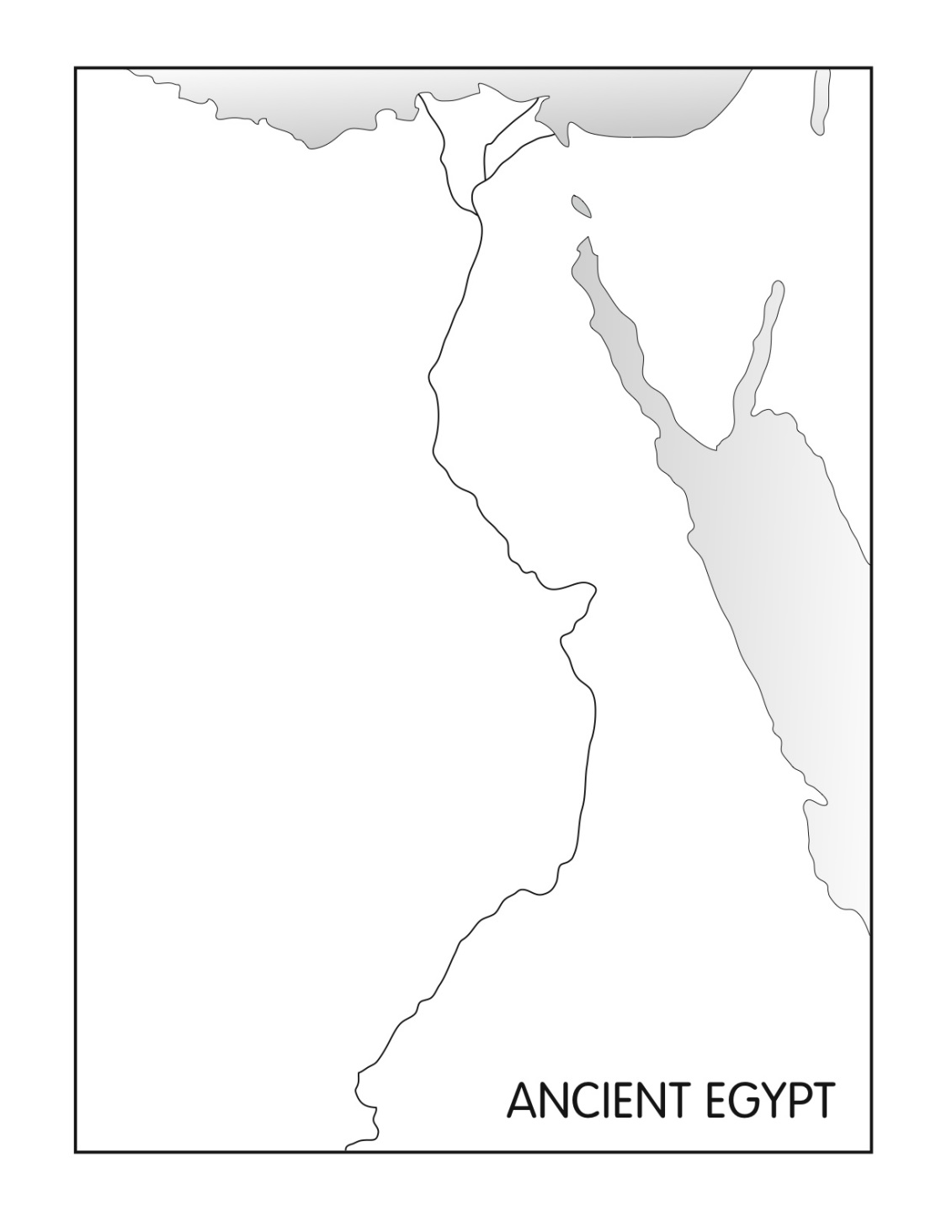 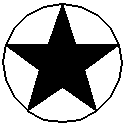 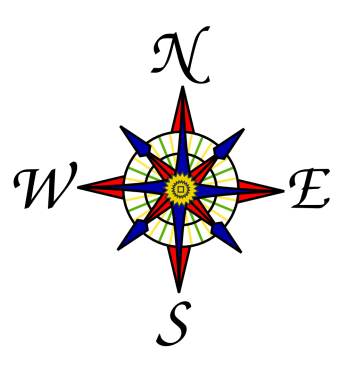 